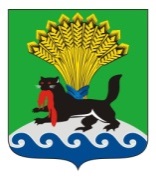 РОССИЙСКАЯ ФЕДЕРАЦИЯИРКУТСКАЯ ОБЛАСТЬИРКУТСКОЕ РАЙОННОЕ МУНИЦИПАЛЬНОЕ ОБРАЗОВАНИЕАДМИНИСТРАЦИЯРАСПОРЯЖЕНИЕот «13» июля 2018 г.				                           		                              № 88Об определении структурных подразделений администрации Иркутского районного муниципального образования, ответственных за размещение информации в государственной автоматизированной информационной системе «Управление»В целях своевременного размещения администрацией Иркутского районного муниципального образования информации в  государственной автоматизированной информационной системе «Управление», руководствуясь статьями 39, 45, 54 Устава Иркутского районного муниципального образования:1. Определить структурные подразделения администрации Иркутского районного муниципального образования, ответственные за размещение информации в государственной автоматизированной информационной системе «Управление» в соответствии с приложением к настоящему распоряжению.2. Разместить настоящее распоряжение на официальном сайте администрации Иркутского районного муниципального образования в информационно-телекоммуникационной сети «Интернет» по адресу www.irkraion.ru в течение 5 рабочих дней с момента утверждения.Мэр				                                                                	    Л.П. ФроловПриложениек распоряжению администрацииИркутского районного муниципального образованияот «13» июля  № 88Структурные подразделения администрации Иркутского районного муниципального образования, ответственные за размещение информации в государственной автоматизированной информационной системе «Управление»Первый заместитель Мэра района 						          И.В. Жук№Вид информацииСтруктурное подразделение администрации Иркутского районного муниципального образования Мониторинг контрольно-надзорной деятельностиЭкономическое управление администрации Иркутского районного муниципального образования Мониторинг государственных (муниципальных) услугЭкономическое управление администрации Иркутского районного муниципального образованияМониторинг проектов муниципально-частного партнерства, в том числе концессионных соглашенийКомитет по управлению муниципальным имуществом и жизнеобеспечению администрации Иркутского районного муниципального образованияСтратегия социально-экономического развития муниципального образованияЭкономическое управление администрации Иркутского районного муниципального образованияПлан мероприятий по реализации стратегии социально-экономического развития муниципального образованияЭкономическое управление администрации Иркутского районного муниципального образованияПрогноз социально-экономического развития муниципального образованияЭкономическое управление администрации Иркутского районного муниципального образованияБюджетный прогноз муниципального образованияКомитет по финансам администрации Иркутского районного муниципального образованияМуниципальные программыОтветственные исполнители муниципальных программ